Ålands lagtings beslut om antagande avLandskapslag om ändring av 2 § landskapslagen om tillämpning i landskapet Åland av lagen om service och stöd på grund av handikapp	I enlighet med lagtingets beslut ändras 2 § 5 mom. landskapslagen (2010:50) om tillämpning i landskapet Åland av lagen om service och stöd på grund av handikapp som följer:2 §Hänvisningar- - - - - - - - - - - - - - - - - - - - - - - - - - - - - - - - - - - - - - - - - - - - - - - - - - - -	Inom landskapets behörighet ska hänvisningen i 14 § handikappservicelagen till lagen om klientavgifter inom social- och hälsovården (FFS 734/1992) avse landskapslagen (202x:xx) om klientavgifter inom socialvården.- - - - - - - - - - - - - - - - - - - - - - - - - - - - - - - - - - - - - - - - - - - - - - - - - - - -__________________	Denna lag träder i kraft den__________________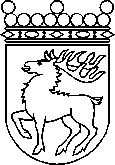 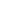 Ålands lagtingBESLUT LTB 53/2022BESLUT LTB 53/2022DatumÄrende2022-11-14LF 28/2021-2022	Mariehamn den 14 november 2022	Mariehamn den 14 november 2022Bert Häggblom  talmanBert Häggblom  talmanKatrin Sjögren  vicetalmanRoger Nordlundvicetalman